Publicado en Ciudad de México el 01/12/2017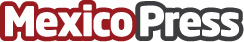 Avast lanza Security Pro y Cleanup Pro para MacLos nuevos productos protegerán a las Mac de amenazas emergentes, incluyendo ramsomware y vulnerabilidades en el routerDatos de contacto:Flor Carreno56152196Nota de prensa publicada en: https://www.mexicopress.com.mx/avast-lanza-security-pro-y-cleanup-pro-para-mac_1 Categorías: E-Commerce Software Ciberseguridad http://www.mexicopress.com.mx